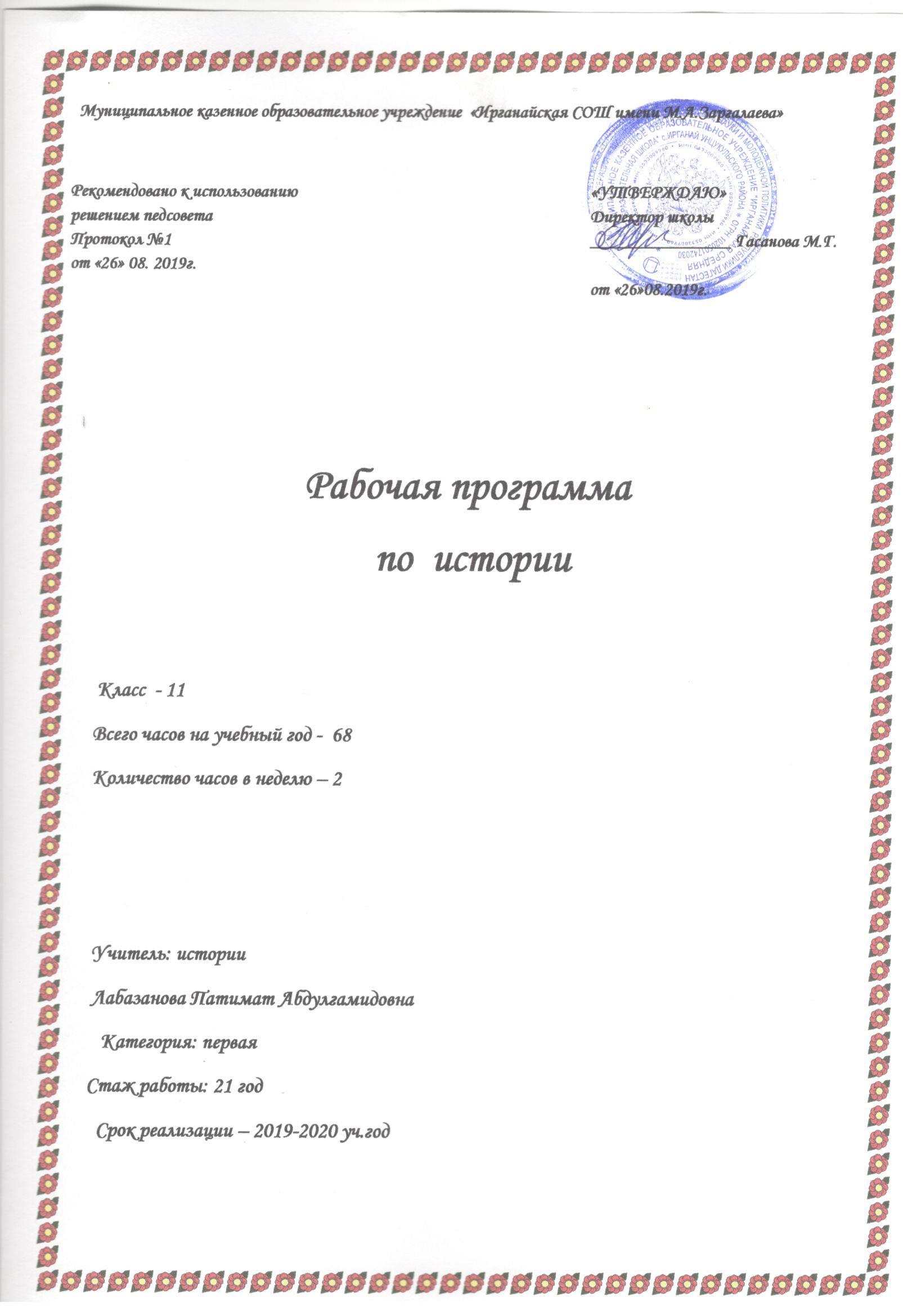 Пояснительная записка.Рабочая программа по истории для 11 класса разработана на основе следующих нормативно-правовых документов:1.      Закон «Об образовании в Российской Федерации» от 29.12. 2012 г. № 273-ФЗ (с изменениями и дополнениями).Приказ Министерства образования и науки РФ от 05.03.2004г. № 1089 «Об утверждении Федерального компонента государственных образовательных стандартов начального общего, основного общего среднего (полного) общего образования».Приказ Министерства образования и науки РФ от 09.03.2004 г. № 1312 «Об утверждении федерального базисного учебного плана и примерных учебных планов образовательных учреждений, реализующих программы общего образования». Приказ Министерства образования и науки РФ от 08.06.2017 г. N 535  «О внесении изменений в федеральный перечень учебников, рекомендуемых  к использованию при реализации имеющих государственную  аккредитацию образовательных программ начального общего, основного общего, среднего общего образования, утвержденный приказом  Министерства образования и науки Российской Федерации от 31 марта 2014 г. №253».Программа   по истории для 10-11 классов автора Л.А. Пашкиной.Устав МБОУ «Могойтинская средняя общеобразовательная школа имени В.С.Анищенко».Образовательная программа МБОУ «Могойтинская средняя общеобразовательная школа имени В.С.Анищенко» для 9-11 классов на 2018-2019 уч. гг.Положение о рабочей программе, реализующей обучение по федеральному компоненту  государственных образовательных стандартов (ФКГОС), утвержденное в МБОУ «Могойтинская средняя общеобразовательная школа имени В.С.Анищенко».  Данная программа   является частью содержательного раздела основной образовательной программы МБОУ «Могойтинская средняя общеобразовательная школа имени В.С.Анищенко».   Состоит из следующих разделов:1. Пояснительная записка2. Календарно-тематическое планирование3. Требования к уровню подготовки учащихся4. Список литературыРабочая  программа ориентирована на использование учебно-методического комплекта:Программа   по «Истории» для 10-11 классов автора Л.А. Пашкиной.История. Конец XIX–начало XXIвека: учебник для 11 класса общеобразовательных организаций. Базовый уровень. Н.В. Загладин., Ю.А. Петров. – М.: ООО «Русское слово – учебник», 2017 г.Основными задачами данного курса являются:систематизация и закрепление имевшихся ранее и полученных в ходе изучения данного курса исторических знаний учащихся;обобщение знаний на теоретическом уровне, создающем цельноосмысленную картину истории человечества, включая представления о периодизации, цивилизациях, прогрессе, доминирующих тенденциях общеисторического развития в разные эпохи;представление мирового исторического процесса в его единстве и многообразии;формирование у учащихся исторического мышления, понимания  причинно-следственных  связей, умения оперировать основными научными понятиями;осознание учащимися места России иистории человечества и в современном мировом сообществе, ее цивилизационных характеристик, взаимосвязи истории страны с мировой историей, вклада России в мировую культуру;воспитание у учащихся гуманистического видения мира, неприятия всех проявлений дискриминации   (расовой, конфессиональной, социально-групповой), уважения к другим, далеким по времени и современным культурам;формирование у учащихся гражданских идеалов и патриотических чувств, активной позиции — неприятия нарушений прав человека, нигилистического отношения к истории и культуре своей Родины, националистического извращения прошлого русского народа и других народов страны;воспитание учащихся в духе признания неизбежности плюрализма взглядов, социального компромисса и толерантности, предотвращения социальных конфликтов путем поиска их мирного разрешения. На основании требований  Государственного образовательного стандарта  2004 г. в содержании календарно-тематического планирования предполагается  реализовать актуальные в настоящее время компетентностный, личностно-ориентированный, деятельностный  подходы, которые определяют задачи обучения:Приобретение знаний о важнейших событиях и процессах отечественной и всемирной истории в их взаимосвязи и хронологической преемственности;Овладение способами деятельностей, элементарными методами исторического познания, умениями работы с различными источниками исторической информации, применение знаний и представлений об исторически сложившихся системах социальных норм и ценностей для жизни в поликультурном, полиэтническом и многоконфессиональном обществе, участия в многокультурном взаимодействии, толерантного отношения к представителям других стран и народов;Освоение компетенций в сфере отношений между людьми различных национальностей и вероисповеданий, самостоятельной познавательной  и коммуникативной деятельности, ориентации в широком круге исторических источников.Также на уроках истории при изучении разделов и тем обсуждается проблема фальсификации истории,  до сведения учащихся доводится достоверная информация. Настоящая программа разработана на 70 часов (2 часа в неделю).2.Календарно-тематическое планирование№п/пТема урокаКол-во часовОсновные виды деятельности обучающихсяСроки проведенияСроки проведенияДомашнее задание№п/пТема урокаКол-во часовОсновные виды деятельности обучающихсяПланФактПараграф №1Вводный урок1Определение хронологических рамок курса. Актуализация знаний о периодизации и содержании истории Новейшего времени.1 неделяСтр.3-4РазделI. Россия и мир в начале XXв. (11 ч)РазделI. Россия и мир в начале XXв. (11 ч)РазделI. Россия и мир в начале XXв. (11 ч)РазделI. Россия и мир в начале XXв. (11 ч)РазделI. Россия и мир в начале XXв. (11 ч)РазделI. Россия и мир в начале XXв. (11 ч)2Научно-технический прогресс и новый этап индустриального развития.1Определение сущности научно-технического прогресса. Объяснение причин ускорения развития науки в XX в.Составление плана-перечисления достижений научно-технической  мысли в первые десятилетия XXв. Объяснение сущности и оценка последствий внедрения системы организации производства Ф.У. Тейлора. Формулирование обобщающего вывода о влияние научно-технического прогресса на социально-экономическое развитие.1 неделя& 13Модернизация в странах Европы, США и Японии.1Анализ влияния модернизации производства на характер экономической жизни. Представление типологии монополий в наглядно-символической форме (схема, таблица). Характеристика либерально-демократической модели отношений между государством и монополистическим капиталом. Анализ особенностей модернизационныхпроцессов в Германии, Италии и Японии. Определение противоречий индустриального общества. Анализ и оценка процессов развития рабочего движения и становления социал-демократии в началеXXв.2 неделя&24Россия на рубеже XIX-XXвв.1Работа с исторической картой: характеристика территории и населения Российской империи. Анализ особенностей российской модели экономической модернизации. Характеристика положения буржуазии и рабочего класса в России, в началеXXв. Анализ экономической политики правительства Николая II в первое десятилетие XX.в. Выявление проблем аграрного сектора российской экономики. Оценка итогов экономического развития страны к 1914 г.2 неделя&35Кризис империи: русско-японская война и революция 1905-1907 гг.1Характеристика внутренней политики Николая IIв начале XXв. Определение причин русско-японской войны. Формулирование вывода об итогах войны с Японией. Определение и оценка кризисных явлений в обществе накануне революции. Составление тезисного плана характеристики начального этапа революции 1905-1907 гг. Анализ текста Манифеста 17 октября  1905 г. Оценка исторического значения Манифеста.3 неделя&46Политическая жизнь страны после Манифеста 17 октября 1905 г.1Сравнительный анализ программ политических партий социалистического, либерального и консервативного направлений и представление результатов анализа в форме таблицы. Определение полномочий Государственной думы, Государственного совета, императора и порядок принятия законов. Сравнение состава Iи II Государственных дум. Оценка итогов развития российского парламентаризма к лету 1907 г. Объяснение причин и сущности третьеиюньского государственного переворота.3 неделя&57Третьеиюньская монархия и реформы П.А. Столыпина.1Оценка методов борьбы с революционным движением и оппозицией. Анализ состава III Государственной думы. Составление развернутого плана характеристики программы и исторических условий проведения реформ П.А. Столыпина. Оценка итогов Столыпинской реформы.4 неделя&68Культура России XIX – началеXXв.1Обсуждение вопроса о взаимосвязи политических и социально-экономических процессов, происходящих в России в началеXXв., и духовных исканий представителей российской культуры. Составление плана-перечисления достижений российской науки начала XXв. Оценка вклада российских ученых в мировую науку. Характеристика основных течений российской литературы и искусства начала XX в. Подготовка сообщений и презентаций о выдающихся мастерах отечественной культуры и их творчество.4 неделя&79Колониализм и обострение противоречий1Работа с исторической картой: характеристика процесса колонизации Африки  в началеXXв. Сравнительный анализ колониальной политики Великобритании, Франции, Германии, Японии и США. Объяснение причин и сущности мировых экономических кризисов первой половины XXв. Анализ международных противоречий начала XXв. Составление хронологии военных конфликтов и создания военных блоков накануне мировой войны. 5 неделя&810Пути развития стран Азии, Африки и Латинской Америки.1Определение последствий колониализма для колоний и зависимых стран, представление результатов работы  в форме таблицы. Систематизация информации об антиколониальных движениях в странах Востока в началеXXв. в форме опорного конспекта или таблицы. Характеристики особенностей развития государств Латинской Америки в начале XXв.5 неделя&911Первая мировая война1Объяснение причин и определение характера Первой мировой войны. Работа с исторической картой: определение районов основных боев, смещение линии фронтов, мест крупнейших сражений. Анализ положения противоборствующих сторон на каждом из этапов войны. Обсуждение проблемы «Война и общество». Формулирование вывода об итогах Первой мировой войны.6 неделя&1012Контрольная работа по теме «Россия и мир в началеXXв.»1Систематизация и обобщение исторического материала. Выполнение контрольной работы.6 неделяРаздел II. Россия и мир между двумя мировыми войнами. (14 ч)Раздел II. Россия и мир между двумя мировыми войнами. (14 ч)Раздел II. Россия и мир между двумя мировыми войнами. (14 ч)Раздел II. Россия и мир между двумя мировыми войнами. (14 ч)Раздел II. Россия и мир между двумя мировыми войнами. (14 ч)Раздел II. Россия и мир между двумя мировыми войнами. (14 ч)13Февральская революция в России1Определение предпосылок и причин Февральской революции 1917 г. Сравнительный анализ кризисов Временного правительства. Характеристика позиции по отношению к революции и Временному правительству, деятельности большевиков весной-летом 1917 г. Объяснение причин корниловского мятежа, оценка его последствий. Обсуждение вопроса о достижениях и провалах Февральской революции 1917 г.7 неделя&1114Переход власти к партии большевиков.1Определение характера и оценка событий октября 1917 г. Анализ первых преобразований большевиков. Объяснение причин и оценка значения роспуска Учредительного собрания. Анализ основных положений Конституции РСФСР 1918 г. Дискуссия по вопросу о Брестском мире. Определение предпосылок Гражданской войны.7 неделя&1215Гражданская война в интервенции.1Определение спектра противоборствующих сил Гражданской войны. Составление развернутого плана характеристики этапов Гражданской войны. Работа с исторической картой:  определение районной дислокации армий Белого движения и Красной армии, масштабов распространения советской власти, линий фронтов в 1918-1920 гг. Анализ и оценка политики военного коммунизма. Определение роли крестьянского движения во время Гражданской войны. Обсуждение вопроса о причинах поражения Белого движения и победы большевиков.8 неделя&1316Завершение Гражданской войны и образование СССР.1Составление развернутого плана характеристики завершающего этапа Гражданской войны (конец 1920-1922 гг). Определение предпосылок создания СССР. Анализ и оценка проектов создания нового государства В.И. Ленина и И.В. Сталина. Анализ положений Конституции ССССР 1924 г., сравнение их с положениями государственного управления СССР, Формулирование выводы об историческом значении Гражданской войны и образование СССР.8  неделя&1417От военного коммунизма к нэпу.1Характеристика экономического и политического положения страны после Гражданской войны и интервенции. Объяснение причин отказа от политики военного коммунизма. Составление тезисного плана характеристики новой экономической политики. Оценка итогов нэпа. Выявление противоречий нэпа. Объяснение причин и особенностей политических репрессий в годы нэпа. Определение причин свертывания нэпа.9 неделя&1518Культура страны Советов в 1917-1922 гг.1Обсуждения вопроса о влиянии революционных событий, Гражданской войны и установления советской власти на духовную культуру России. Характеристика политики большевиков в области культуры в 1917-1922 гг. Выявление основных тенденций развития художественной культуры в 1920-е гг. Оценка значения развития зрелищных искусств и спортивного движения в стране Советов.9 неделя&1619Советская модернизация экономики и культурная революция.1Определение задач модернизации советской экономики. Оценка средств и методов осуществления коллективизации и индустриализации. Представление достижений и издержек модернизации в СССР в наглядно-символической форме (таблице, схеме). Раскрытие сущности культурной революции. Характеристика развития советской науки в 1930-е гг. Выявление особенностей физкультурного движения 1930-х гг.10 неделя&1720Культ личности М.В. Сталина, массовые репрессии и политическая система СССР.1Определение причин возвышения И.В. Сталина и оценка его методов внутрипартийной борьбы. Раскрытие сущности концепции «построения социализма в одной отдельно взятой стране». Определение предпосылок, характера и целей репрессий 1930-х гг. Характеристика репрессивного аппарата и положения заключенных в СССР. Оценка итогов репрессивной политики 1930-х гг. Анализ основных положений Конституции 1936 г. Определение особенностей сталинской системы управления.10 неделя&1821Культура и искусство СССР в межвоенные годы.1Раскрытие сущности метода социалистического реализма в искусстве. Определение роли официально идеологии и пропаганды в воспитании молодежи. Характеристика системы воспитания «нового человека» Подготовка сообщений и презентаций о развитии искусства и архитектуры в СССР в 1930-е гг. Определение общих тенденций и характерные черт культурного развития советского общества в межвоенные годы.11 неделя&1922Экономическое и политическое развитие Западной Европы и Америки после Первой мировой войны.1Сравнительный анализ экономического и политического положения США и западноевропейских стран после Первой мировой войны и определение задач их развития. Раскрытие причин экономического кризиса 1929-1932 гг. Оценка «нового курса» Ф.Д. Рузвельта и теории Д.Кейнса с точки зрения эффективного преодоления !великого кризиса». Выявление характерных черт развития Англии, Франции и стран Скандинавского полуострова в 1920-1930-е гг. Объяснение предпосылок возникновения фашизма в Европе м его сущности. Составление развернутой характеристики фашистских режимов Б. Муссолини и А.Гитлера.11 неделя&2023Ослабление колониальной империи.1Характеристика послевоенной колониальной политики. Выявление общих черт и особенностей антиколониальных движений в странах Азии и Африки. Объяснение причин революции в Китае. Представление информации о гражданской войне в Китае в наглядно-символической форме (таблица, опорный конспект). Определение роли Советской России в развитии антиколониального и революционного движения в странах Азии и Африки в межвоенный период.12 неделя&2124Международные отношения между двумя мировыми войнами1Характеристика отношений Антанты с Советской Россией. Анализ «14 пунктов» В. Вильсона. Оценка значения создания Лиги Наций. Выявление противоречий Версальско-Вашингтонской системы. Систематизация информации о завоевательной политике Германии, Италии и Японии 1931-1939 гг. в форме таблицы. Оценка исторического значения Мюнхенского соглашения 1938 г. Объяснение причин заключения советско-германского Пакта о ненападении.12 неделя&2225Духовная жизнь и развитие мировой культуры в первой половине XXв.1Определение новых черт и тенденций развития науки в первой половине XXв. Характеристика основных модернистских течений в искусстве. Подготовка презентаций об отдельных направлениях и представителях искусства первой половины XX в. Определение тенденций и характерных черт духовного культурного развития человечества в первой половине XXв.13 неделя&2326Контрольная работа по теме « Россия и мир между двумя войнами»1Систематизация и обобщение исторического материала. Выполнение контрольной работы.13 неделяРаздел III. Человечество во Второй мировой войне. (8 ч)Раздел III. Человечество во Второй мировой войне. (8 ч)Раздел III. Человечество во Второй мировой войне. (8 ч)Раздел III. Человечество во Второй мировой войне. (8 ч)Раздел III. Человечество во Второй мировой войне. (8 ч)Раздел III. Человечество во Второй мировой войне. (8 ч)27От европейской к мировой войне1Определение особенностей начального этапа войны. Работа с исторической картой: определение районов основных военных действий, линии фронтов, передвижение крупных военных группировок. Объяснение причин быстрого захвата гитлеровскими войсками стран Западной Европы. Анализ основных положений Тройственного пакта. Оценка действий Советского союза в 1939-начале 1941 г.  Обсуждение проблемы неготовности СССР к войне с Германией.14 неделя&2428-29Начальный период Великой Отечественной войны.2Определение причин поражения Красной армии начале Великой Отечественной войны. Составление развернутого плана характеристики мобилизации страны на отражение фашистской агрессии. Работа с исторической картой: определение районов основных военных действий, линии фронтов, передвижения крупных военных группировок. Оценка значения Смоленского сражения для дальнейшего хода войны. Представление информации о битве под Москвой в наглядно-символической форме (опорный конспект, картосхема).Оценка исторического значения победы советских войск под Москвой.14 неделя15 неделя&2530Антигитлеровская  коалиция и кампания 1942 г. на Восточном фронте1Оценка значения Московской конференции 1941 г. Объяснение причин и значения вступления в войну США. Работа с исторической картой: определение районов основных военных действий, линии фронтов, передвижения крупных военных группировок в 1942 г. Подготовка сообщений о героях обороны Сталинграда. Составление развернутой характеристики оккупационного режима на территории СССР и жизни в советском тылу. Характеристика партизанского движения в СССР и движения Сопротивления в Европе.15 неделя&2631Коренной перелом в Великой Отечественной войне. 1Работа с исторической картой: определение районов основных военных действий, линии фронтов, передвижения крупных военных группировок в 1943 г. Объяснение причин победы советских войск под Сталинградом и на Орлово-Курской дуге. Оценка исторического значения Сталинградской и Курской битв. Характеристика отношений СССР с союзниками в 1943 г. Оценка решений Тегеранской конференции. Характеристика культурного развития СССР в годы войны. Определение роли искусства и изменения отношения советской власти к Церкви в мобилизации нашего народа на отпор фашистским захватчикам.16 неделя&2732Наступление Красной Армии на заключительном этапе Великой Отечественной войны. 1Работа с исторической картой: определение районов основных боевых действий, линии фронтов, передвижения крупных военных группировок на заключительном этапе Великой Отечественной войны. Характеристика государственной политики советского правительства на освобожденных территориях. Составление хронологии важнейших военных и политических событий конца 1944- весны 1945 г. Анализ и оценка решений ялтинской конференции.16 неделя&2833Причины, цена и значение великой Победы1Анализ и оценка решений Потсдамской конференции. Обсуждение вопросов о причинах и цене победы СССР в Великой Отечественной войне. Характеристика итогов Второй мировой войны. Анализ принципов, положенных в основу деятельности ООН. Подготовка сообщений о выдающихся военачальниках и героях Второй мировой войны.17 неделя&2934Контрольная работа по теме «Человечество во Второй мировой войне»1Систематизация и обобщение исторического материала. Выполнение контрольной работы.17  неделяРаздел IV. Мировое развитие в первые послевоенные десятилетия. (9 ч)Раздел IV. Мировое развитие в первые послевоенные десятилетия. (9 ч)Раздел IV. Мировое развитие в первые послевоенные десятилетия. (9 ч)Раздел IV. Мировое развитие в первые послевоенные десятилетия. (9 ч)Раздел IV. Мировое развитие в первые послевоенные десятилетия. (9 ч)Раздел IV. Мировое развитие в первые послевоенные десятилетия. (9 ч)35Советский Союз в последние годы жизни И.В. Сталина.1Определение задач послевоенного развития СССР. Анализ проблем сельского хозяйства. Характеристика правительственных мер по восстановлению народного хозяйства и оценка их результатов. Определение источников быстрого восстановления советской экономики. Объяснение причин послевоенных репрессий. Составление плана-перечисления крупных политических процессов конца 1940-х- начала 1950-х гг.18 неделя&3036Первые попытки реформ и XX съезд КПСС.1Определение причин необходимости смены внутри- и внешнеполитического курса после смерти И.В. Сталина. Оценка реформаторских инициатив Л.П. Берии и Г.М. Маленкова. Определение причин победы Н.С. Хрущева в борьбе за власть в партийной верхушке. Анализ доклада Н.С. Хрущева на XXсъезде КПСС. Оценка исторического значения XXсъезд КПСС.18 неделя&3137Советское общество конца 1950-х – начала 1960-х гг.1Определение особенностей борьбы за власть в конце 1950-х гг. в сравнении со сталинскими временами. Анализ основных положений Программы партии 1961 г. Анализ экономической политики Н.С. Хрущева: определение ее успехов и неудач, представление результатов работы в форме таблицы. Оценка административных реформ конца 1950-х – начала 1960-х гг. Объяснение причин смещения Н.С. Хрущева. Формулирование вывода об основных тенденциях т противоречиях внутриполитического развития СССР в конце 1950-х – начале 1960-х гг.19 неделя&3238Духовная жизнь в СССР в 1940-1960-е гг.1Характеристика развития культуры и науки в первые послевоенные годы. Определение влияния смягчения политического диктата в период «оттепели» на развитие литературы и искусства в СССР. Объяснение причин отступления от «оттепели». Сравнение методов контроля за духовной жизнью общества в периоды деятельности И.В. Сталина и Н.С. Хрущева. Анализ особенностей развития советской науки в годы «холодной войны». Составление рассказа о достижениях советского спорта в конце 1940-х -1960-е гг.19 неделя&3339Страны Западной Европы и США в первые послевоенные десятилетия.1Определение признаков и основ «общества благосостояния». Анализ особенностей перехода к смешанной экономике в Великобритании, Франции и Италии. Раскрытие сущности и процесса становления социально ориентированной экономики на примере США, ФРГ и Швеции.20 неделя&3440Падение мировой колониальной системы.1Объяснение причин ускорения процесса деколонизации. Определение факторов, влиявших на способ обретения независимости (мирный/ военный). Анализ круга проблем, стоявших перед бывшими колониями и полуколониями, и путей их решения. Определение влияния «холодной войны» на развитие стран Азии и Африки. Представление информации о конфликтах и кризисах в странах Юга конца 1940-х -1960-х гг. в наглядно-символической форме (опорный конспект, таблица).20 неделя&3541«Холодная война» и международные конфликты 1940-1970-х гг.1Представление информации о формировании системы союзов и военно-политических конфликтов «холодной войны» в 1940-е – 1950-е гг. в наглядно-символической форме (таблица, опорный конспект). Определение влияния прихода к власти коммунистов в Китае на расстановку сил в биполярном мире. Оценка исторического значения войны в Корее. Характеристика политики мирного существования. Объяснение причин значение Карибского кризиса 1962 г. Определение причин и результатов Вьетнамской войны.21 неделя&3642Системы социализма: Восточная Европа и Китай.1Анализ особенностей внутриполитического развития стран Восточной Европы в послевоенное десятилетие. Объяснение причин разрыва отношений между СССР и Югославией. Анализ признаков кризиса просоветских режимов в странах Восточной Европы в 1950-е – 1960-е гг. Раскрытие сущности «доктрины Брежнева». Объяснение причин ухудшения отношений между СССР и Китаем. Характеристика внутренней и внешней политики Мао Цзэдуна.21 неделя&3743Контрольная работа «Мировое развитие в первые послевоенные десятилетия».1Систематизация  и обобщение исторического материала. Выполнение контрольной работы.22 неделяРаздел V. Россия и мир в 1960-1990-е гг. (13 ч)Раздел V. Россия и мир в 1960-1990-е гг. (13 ч)Раздел V. Россия и мир в 1960-1990-е гг. (13 ч)Раздел V. Россия и мир в 1960-1990-е гг. (13 ч)Раздел V. Россия и мир в 1960-1990-е гг. (13 ч)Раздел V. Россия и мир в 1960-1990-е гг. (13 ч)44Технологии новой эпохи.1Составление развернутой характеристики основных направлений развития новых технологий во второй половине XXв. Оценка значения развития компьютерных технологий для развития общества. Подготовка тематических сообщений и презентаций.22 неделя&3845Становление информационного общества.1Раскрытие сущности понятия «информационное общество». Определение истоков «информационной революции» и оценка значения «индустрии знаний» в современном обществе. Характеристика процесса изменения социальной структуры общества развитых стран во второй половине XXв. Определение роли среднего класса в общественно-политической жизни.23 неделя&3946Кризис «общества благосостояния» 1Анализ причин кризиса «общество благосостояния» на рубеже 1960-1970-х гг. Объяснение причин политических успехов левых сил и коммунистического движения в Европе в 1960-1970-е гг. Характеристика неомарксизма как идейной основы деятельности «новых левых». Определение социальной базы и идеологии радикальных общественных движений в европейских странах в конце 1960-х-1970-е гг.23 неделя&4047Неоконсервативная революция 1980-х гг.1Анализ причин необходимости обновления идеологии консерватизма. Раскрытие основных идей неоконсерватизма. Анализ социально-экономической политики неоконсерватизма. Выявление особенностей неоконсервативной модернизации в США, Великобритании и странах континентальной Европы. Обсуждение вопроса о достижениях и издержках неоконсервативной революции 1980-х гг.24 неделя&4148СССР: от реформ – к застою1Раскрытие принципов коллективного руководства. Оценка мер по восстановлению прежних вертикали власти. Характеристика экономических реформ 1960-х гг., оценка их результатов. Обсуждение вопроса о причинах экономического застоя. Определение форм и масштабов проявления инакомыслия в 1960-1970-е гг. Сравнение методов борьбы с инакомыслием в СССР в 1960-1970-е гг. с применявшимися ранее.24 неделя&4249Углубление кризисных явлений в СССР и начало политики перестройки.1Анализ и оценка деятельности Ю.В. Андропова. Характеристика политического курса М.С. Горбачева. Раскрытие сущности «политики ускорения», оценка ее результатов. Составление тезисного плана характеристики политики перестройки в сфере экономики. Анализ последствий экономических реформ. Оценка программ преодоления кризисных явлений.25 неделя&4350Развитие гласности и демократии в СССР.1Раскрытие сущности политики гласности. Сравнение политики гласности м «оттепелью» хрущевского времени. Оценка результатов политики гласности. Анализ идей демократической трансформации советского общества 1980-х гг. Оценка политических реформ М.С. Горбачева. Обсуждение вопроса о неизбежности политического раскола общества в связи с демократизацией.25 неделя&4451Кризис и распад советского общества.1Объяснение причин обострения межнациональных отношений в СССР в конце 1980-х. Работа с исторической картой: определение очагов напряженности. Составление хронологии кризиса развития союза ССР. Оценка исторического значения августовского путча 1991 г. Обсуждения вопроса о закономерности распада СССР.26 неделя&4552Наука, литература и искусство. Спорт. 1960-1980-е гг.1Систематизация информации о достижениях советской науки и техники 1960-1980-х гг. в форме таблицы. Выявление основных тенденций развития литературы и искусства в 1960-1980-е гг. Характеристика основных литературных и художественных течений данного времени. Составление плана характеристики развития театрального и киноискусства. Перечисление достижений советского спорта в 1960-1980-е гг.26 неделя&4653Япония, новые индустриальные страны и Китай:  новый этап развития.1Анализ истоков японского экономического чуда. Сравнение основ ускоренного экономического развития Японии и Германии. Поиск общего и особенного в опыте модернизации Южной Кореи, Сингапура, Тайваня. Характеристика особенностей развития второго эшелона НИС. Объяснение причин перехода к рыночным реформам в Китае в 1980-е гг. Оценка результатов «прагматических реформ» Дэна Сяопина.27 неделя&4754Социально-экономическое развитие Индии, исламского мира и Латинской Америки в 1950-1980-е гг.1Анализ особенностей социально-экономического развития Индии в 1950-1980-е гг. Определение социальной базы ИНК. Характеристика внешней политики Индии 1950-1980-е гг. Выявление особенностей национально-патриотической и традиционалистской моделей развития стран исламского мира. Определение причин и составление хронологии арабо-израильских конфликтов. Анализ особенностей социально-экономического и политического развития стран Латинской Америки в 1950-1080-е гг.27 неделя&4855Международные отношения: от разрядки к завершению «холодной войны».1Определение итогов противостояния СССР и США к началу 1970 –х гг. раскрытие сущности политики разрядки международной напряженности. Объяснение причин срыва разрядки. Составление тезисного плана характеристики противостояния СССР и США в конце 1970-х – начале 1980-х гг. Обсуждение концепции «нового политического мышления». Оценка итогов  «холодной войны».28 неделя&4956Контрольная работа по теме « Россия и мир ы 1960 – 1990-е гг.»1Систематизация  и обобщение исторического материала. Выполнение контрольной работы.28 неделяРаздел VI. Россия и мир на современном этапе развития. (14 ч)Раздел VI. Россия и мир на современном этапе развития. (14 ч)Раздел VI. Россия и мир на современном этапе развития. (14 ч)Раздел VI. Россия и мир на современном этапе развития. (14 ч)Раздел VI. Россия и мир на современном этапе развития. (14 ч)Раздел VI. Россия и мир на современном этапе развития. (14 ч)57Транснационализация и глобализация мировой экономики и их последствия.1Объяснение причин возникновения ТНК и ТНБ. Обсуждение вопроса о глобализации мировой экономики и ее последствиях. Характеристика особенностей предпринимательской деятельности на современном этапе развития. Оценка роли и значения предпринимательства и предпринимательской деятельности в современном мире. Выявление проблем современных многонациональных государств. Обсуждение проблемы массовой миграции в эпоху глобализации.29 неделя&5058Интеграция развитых стран и ее итоги.1Определение причин начала интеграционных процессов в Европе. Выделение этапов и составление хронологии европейской интеграции. Анализ противоречий и тенденций европейской интеграции. Характеристика интеграционных процессов в Северной Америке.29 неделя&5159Россия: курс реформ и политический кризис 1993 г.1Определение положительных и отрицательных последствий политики «шоковой терапии». Раскрытие сущности конфронтации между исполнительной и законодательной властями в 1993 г. составление хронологии развития политического кризиса 1993 г. Оценка октябрьских событий 1993 г. анализ основных положений Конституции РФ. 1993 г. Характеристика итогов парламентских выборов 1993 г.30 неделя&5260Общественно-политические проблемы России во второй половине 1990-х гг. 1Анализ причин усиления сепаративных стремлений и национализма в начале 1990-х гг., оценка политики федерального центра. Составление развернутой характеристики первой чеченской войны. Сравнительный анализ политической ситуации и итогов выборов 1995 и 1996 гг. Оценка итогов социально-экономического развития Российской Федерации к 2000 г.30 неделя&5361Россия на рубеже веков: по пути стабилизации.1Сравнение характера действий федеральных сил во время первой и второй чеченских войн. Представление политического спектра представленных в парламенте партий по результатам выборов 1999 и 2003 г. в форме диаграммы. Характеристика изменений в расстановке политических сил. Составление развернутого плана характеристики внутриполитического развития Российской Федерации в начале 2000-х гг.31 неделя&5462Российская Федерация в началеXXIв.1Объяснение причин изменения порядка выборов в Государственную думу (2004). Характеристика национальных проектов, оценка эффективности из реализации. Сравнение итогов парламентских и президентских выборов 2007-2008 и 2011-2012 гг. Анализ влияния глобального экономического кризиса и развитие Российской Федерации. Определение ориентиров модернизационной стратегии развития страны на современном этапе.31 неделя&5563Духовная жизнь России в современную эпоху.1Анализ изменений в духовной жизни страны после развала СССР. Оценка последствий вестернизации массовой культуры. Выявление особенностей духовной жизни российского общества в последнее десятилетие. Определение роли и оценки значения Православной церкви и религии в современном российском обществе. Выявление основных тенденций развития литературы и искусства в 1990-2000-е гг. Характеристика развития театра и кинематографа в России в концеXX - начале XXIв. Подготовка сообщений и презентаций об отдельных направлениях и представителях художественного творчества в современной России. Характеристика государственности политики в области культуры.32 неделя&5664Страны Восточной и Юго-Восточной Европы и государства СНГ в мировом сообществе.1Объяснение причин демократической революции в Восточной Европе. Сравнительная характеристика развития восточноевропейских стран в 1990-е гг. Определение сущности югославского кризиса. Характеристика развития СНГ. Систематизация информации о политическом и социально-экономическом развитии стран СНГ в 1990-2000-е гг. в наглядно-символической форме (опорный конспект, таблица). Определение причин и последствий «цветных революций» в странах СНГ. Обсуждение вопроса об отношениях России со странами СНГ,32 неделя&5765Страны Азии, Африки и Латинской Америки на современном этапе развития.1Характеристика развития латиноамериканских стран в конце 1980- начале 2000-х гг. Выявление особенностей интеграционных процессов в Латинской Америке. Объяснение причин ускорения экономического развития Китая в 1990-2000-е гг. Характеристика российско-китайских отношений. Анализ проблем развития Японии. Определение достижений и проблем модернизации Индии на современном этапе. Составление тезисного плана характеристики развития стран Ближнего Востока   Африки в 1990-2000-е гг.33 неделя&5866Россия и складывание новой системы международных отношений.1Оценка положения России на международной арене после распада СССР и окончания «холодной войны». Характеристика отношений СССР и США в 1990-2000-е гг. Оценка рои и участия Российской Федерации в борьбе с международным терроризмом. Представление информации о международных организациях в форме таблицы. Анализ особенностей и проблем нового миропорядка.33 неделя&5967Основные тенденции развития мировой культуры во второй половине XXв.1Характеристика современной теорий общественного развития. Определение роли и оценка значение религии в современном обществе. Характеристика развития СМИ и массовой культуры во второй половины XXв. Определение тенденций и характерных черт духовного и культурного развития человечества на современном этапе.34 неделя&6068Глобальные угрозы человечеству и поиски путей их преодоления.1Оценка степени важности разного рода глобальных проблем современности. Обсуждение путей преодоления военной и террористической угроз. Характеристика деятельности международных организаций по предотвращению экологической катастрофы и сбережению природных ресурсов планеты. Подготовка сообщений и презентаций о глобальных проблемах современности.34 неделя&6169Контрольная работа по теме «Россия и мир на современном этапе развития»1Систематизация и обобщение исторического материала. Выполнение контрольной работы.35 неделя70Обобщающее повторение по курсу «История. Конец XIX– начало XXIв.1Повторение исторических событий в период конец XIXначало XXIв.35 неделя